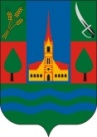 Olcsva Község Polgármesterétől4826 Olcsva, Kossuth utca 2.Telefon/fax: 06/45 479-600 e-mail: olcsvaph@olcsva.huhonlap: www.olcsva.hu_____________________________________________________________________________________Száma: ……………./2020.Készítette: Feketéné dr. Lázár Emese aljegyző     A határozat	 elfogadásáhozegyszerű többség szükséges!E L Ő T E R J E S Z T É S- a Képviselő-testülethez - az alpolgármester tiszteletdíjának, költségtérítésének megállapításáról szóló 60/2019.( X. 24.) önkormányzati határozat felülvizsgálatára  (Készült: a Képviselő-testület 2020. január 22-i ülésére)Tisztelt Képviselő-testület!Olcsva Község Önkormányzatának Képviselő-testülete 2019. október 24. napján tartott alakuló ülésén megválasztotta alpolgármesterét és a 60/2019. (X.24.) önkormányzati határozatában döntött az alpolgármester tiszteletdíjáról és költségtérítéséről. A Szabolcs-Szatmár-Bereg Megyei Kormányhivatal Hatósági Főosztály Törvényességi Osztálya (a továbbiakban: Kormányhivatal) soron kívül vizsgálta az alakuló ülések jegyzőkönyveit és Olcsva tekintetében ún. szakmai konzultációs adatlapot bocsájtott ki. Ebben néhány észrevételt tettek és a címben jelzett határozat felülvizsgálatát javasolták. A Magyarország helyi önkormányzatairól szóló törvény 80. § (2)-(3) bekezdéseiben foglalt rendelkezések szerint: „(2)69  A társadalmi megbízatású alpolgármester tiszteletdíját a képviselő-testület állapítja meg úgy, hogy az nem haladhatja meg a társadalmi megbízatású polgármester tiszteletdíja 90%-át. A társadalmi megbízatású alpolgármester a tiszteletdíja egészéről vagy meghatározott részéről a képviselő-testülethez intézett írásbeli nyilatkozatával lemondhat.(3) A főpolgármester-helyettes, a főállású alpolgármester, a társadalmi megbízatású alpolgármester, a megyei közgyűlés alelnöke havonta az illetményének, tiszteletdíjának 15%-ában meghatározott összegű költségtérítésre jogosult.”Emlékeztetőül: a társadalmi megbízatású polgármester tiszteletdíja 501-1500 fő lakosságszámú településen 199 500 Ft. A társadalmi megbízatású alpolgármester tiszteletdíja ezen összeg 90 %-át nem haladhatja meg, tehát nem lehet több, mint 179 550 Ft. Erről a Képviselő-testületnek összegszerűen kell döntenie.Az alakuló ülésen az alpolgármester tiszteletdíját 139 615 Ft-ban, míg  költségtérítését ennek 15%-ában, azaz 20 942 Ft-ban állapította meg a Képviselő-testület. Huszti László Tibor alpolgármester mindkét összeg teljes egészéről lemondott. A Kormányhivatal álláspontja szerint nincs lehetőség arra, hogy a társadalmi megbízatású alpolgármester a költségtérítéséről lemondjon, ezt csak a tiszteletdíja tekintetében teheti meg. Ezért van szükség a határozat felülvizsgálatára.  Javaslom, hogy a jogszabályi követelményeknek eleget téve a Képviselő-testület vonja vissza korábbi döntését és hozzon új határozatot.  A tiszteletdíj mértékét – tekintettel a jogszabályi követelményekre – 5 000 Ft/hó összegben, míg a költségtérítést – ennek 15 %-ában – 750 Ft/hó összegben javaslom megállapítani. Előterjesztésem mellékletét képezi a határozati javaslat. Kérem a Tisztelt Képviselő-testületet, hogy az előterjesztést tárgyalja meg és a mellékletét képező határozati javaslatot fogadja el. Olcsva, 2020. január 21.  Borbás Judit  polgármester „Határozati javaslat”Olcsva Község Önkormányzata Képviselő-testületének……./…... (………) önkormányzati határozataA Képviselő-testület:Az alpolgármester tiszteletdíjának, költségtérítésének megállapításáról szóló 60/2019. ( X. 24.) önkormányzati határozatát visszavonja.  2019. október 24. napjától kezdődően Huszti László Tibor 4826 Olcsva, Bocskai u. 21. szám alatti lakos) Alpolgármester tiszteletdíját havonta bruttó 5000 Ft-ban (azaz Ötezer forintban) állapítja meg.Tudomásul veszi, hogy Huszti László Tibor megválasztott alpolgármester a Képviselő-testülethez intézett írásbeli nyilatkozatával a megállapított tiszteletdíj teljes egészéről lemond. 2019. október 24. napjától kezdődően az Alpolgármester részére havonta a mindenkori tiszteletdíja 15 %-ának megfelelő összegű, 750 Ft költségtérítést állapít meg.Felkéri a Jegyzőt, hogy gondoskodjon a szükséges dokumentumok elkészítéséről és azoknak – elektronikus úton történő - elküldéséről a Magyar Államkincstár számára.Felelős: Jegyző Határidő: azonnal A határozatot kapják:Polgármester, Alpolgármester,Jegyző, Aljegyző (helyben),MÁK (Nyíregyháza),Pénzügyi ügyintéző (helyben),Irattár.Az előterjesztés és a határozati javaslat törvényességi szempontból megfelel. Olcsva, 2020. január 21.dr. Deák Ferenc 		         jegyző 